Ex. 2                                           A2                                         WeatherListen and match the type of weather with the cities written below: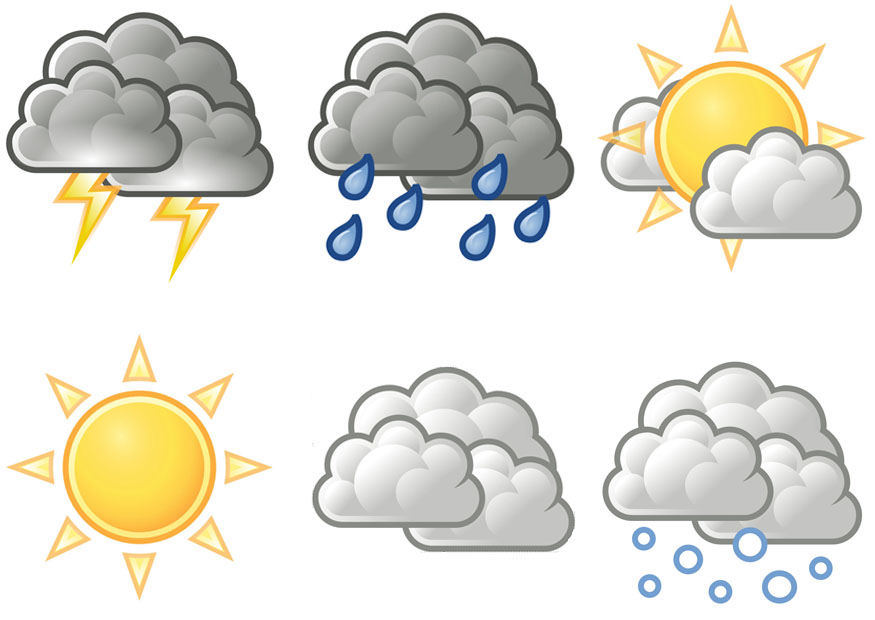 Athens                                                                                    a.   rainyMadrid                                                                                    b.   sunny Paris                                                                                        c.   snowyBerlin                                                                                       d.   cloudyLondon                                                                                    e.  foggyKey: 1-B 2-A 3-D 4-C 5-ETranscript: The weather forecast for Europe is quite interesting today as it will be different in many part of it. Starting with north and in particular Berlin, there will be heavy snow all over the city with freezing temperatures.In London, the weather will be foggy and in the morning there will be some frost.Moving to Paris, it will be rainy with floods until late at night.In Madrid, it will be cloudy but without rains while the weather in Athens will be mainly sunny with high temperatures. Name: ____________________________    Surname: ____________________________    Nber: ____   Grade/Class: _____Name: ____________________________    Surname: ____________________________    Nber: ____   Grade/Class: _____Name: ____________________________    Surname: ____________________________    Nber: ____   Grade/Class: _____Assessment: _____________________________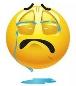 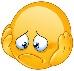 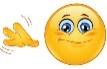 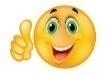 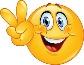 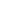 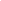 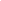 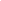 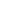 Date: ___________________________________________________    Date: ___________________________________________________    Assessment: _____________________________Teacher’s signature:___________________________Parent’s signature:___________________________